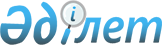 О внесении изменений в приказ Председателя Комитета национальной безопасности Республики Казахстан от 27 сентября 2017 года № 85 нс "Об утверждении Правил возмещения государству денег, затраченных на обучение военнослужащих в военных, специальных учебных заведениях органов национальной безопасности Республики Казахстан"Приказ Председателя Комитета национальной безопасности Республики Казахстан от 29 апреля 2024 года № 65/қе. Зарегистрирован в Министерстве юстиции Республики Казахстан 29 апреля 2024 года № 34314
      ПРИКАЗЫВАЮ:
      1. Внести в приказ Председателя Комитета национальной безопасности Республики Казахстан от 27 сентября 2017 года № 85 нс "Об утверждении Правил возмещения государству денег, затраченных на обучение военнослужащих в военных, специальных учебных заведениях органов национальной безопасности Республики Казахстан" (зарегистрирован в Реестре государственной регистрации нормативных правовых актов под № 15917) следующие изменения:
      заголовок приказа изложить в следующей редакции:
      "Об утверждении Правил возмещения сотрудниками и военнослужащими органов национальной безопасности Республики Казахстан государству бюджетных средств, затраченных на обучение в военных, специальных учебных заведениях или организациях образования иностранных государств";
      преамбулу приказа изложить в следующей редакции:
      "В соответствии с частью шестой пункта 12 статьи 10 Закона Республики Казахстан "О специальных государственных органах Республики Казахстан", частью одиннадцатой пункта 10 статьи 26 Закона Республики Казахстан "О воинской службе и статусе военнослужащих" и подпунктом 249-2) пункта 15 Положения о Комитете национальной безопасности Республики Казахстан, утвержденного Указом Президента Республики Казахстан от 1 апреля 1996 года № 2922, ПРИКАЗЫВАЮ:";
      пункт 1 приказа изложить в следующей редакции:
      "1. Утвердить прилагаемые Правила возмещения сотрудниками и военнослужащими органов национальной безопасности Республики Казахстан государству бюджетных средств, затраченных на обучение в военных, специальных учебных заведениях или организациях образования иностранных государств.";
      Правила возмещения государству денег, затраченных на обучение военнослужащих в военных, специальных учебных заведениях органов национальной безопасности Республики Казахстан, утвержденные указанным приказом, изложить в новой редакции согласно приложению к настоящему приказу.
      2. Службе финансового и материально-технического обеспечения Комитета национальной безопасности Республики Казахстан в установленном законодательством порядке обеспечить:
      1) государственную регистрацию настоящего приказа в Министерстве юстиции Республики Казахстан;
      2) размещение настоящего приказа на интернет-ресурсе Комитета национальной безопасности Республики Казахстан;
      3) в течение десяти рабочих дней после государственной регистрации настоящего приказа в Министерстве юстиции Республики Казахстан представление в Юридический департамент Комитета национальной безопасности Республики Казахстан сведений об исполнении мероприятий, предусмотренных подпунктами 1) и 2) настоящего пункта.
      3. С настоящим приказом ознакомить сотрудников и военнослужащих органов национальной безопасности Республики Казахстан. 
      4. Настоящий приказ вводится в действие по истечении десяти календарных дней после дня его первого официального опубликования. Правила возмещения сотрудниками и военнослужащими органов национальной безопасности Республики Казахстан государству бюджетных средств, затраченных на обучение в военных, специальных учебных заведениях или организациях образования иностранных государств Глава 1. Общие положения
      1. Настоящие Правила возмещения сотрудниками и военнослужащими органов национальной безопасности Республики Казахстан (далее – ОНБ) государству бюджетных средств, затраченных на обучение в военных, специальных учебных заведениях (далее – ВСУЗ) или организациях образования иностранных государств (далее – Правила), разработаны в соответствии с частью шестой пункта 12 статьи 10 Закона Республики Казахстан "О специальных государственных органах Республики Казахстан" (далее – Закон о СГО), частью одиннадцатой пункта 10 статьи 26 Закона Республики Казахстан "О воинской службе и статусе военнослужащих" (далее – Закон о воинской службе) и подпунктом 249-2) пункта 15 Положения о Комитете национальной безопасности Республики Казахстан, утвержденного Указом Президента Республики Казахстан от 1 апреля 1996 года № 2922, и определяют порядок возмещения сотрудниками и военнослужащими ОНБ государству бюджетных средств, затраченных на их обучение в ВСУЗ или организациях образования иностранных государств.
      2. Возмещение сотрудниками и военнослужащими ОНБ государству бюджетных средств, соответствующих затратам на обеспечение питанием, выплату стипендии и проезд в период их обучения в ВСУЗ, осуществляется в случаях, предусмотренных пунктами 12 и 13 статьи 10 Закона о СГО и пунктом 10 статьи 26 Закона о воинской службе.
      Сумма затрат на обучение сотрудников и военнослужащих ОНБ в организациях образования иностранных государств определяется контрактом и (или) договорами (контрактами), заключенными с организациями образования иностранных государств на оказание образовательных услуг. Глава 2. Порядок возмещения государству бюджетных средств, затраченных на обучение
      3. Сводный расчет фактических затрат на обучение сотрудника, военнослужащего в ВСУЗ или организациях образования иностранных государств составляется кадровым подразделением совместно с подразделениями финансового и материально-технического обеспечения ВСУЗ ежегодно в течение тридцати календарных дней после окончания каждого курса обучения или отчисления из ВСУЗ, на бумажном носителе по форме согласно приложению к Правилам и утверждается начальником ВСУЗ.
      В период обучения сводный расчет на каждого сотрудника и военнослужащего приобщается в их личное дело.
      4. Сумма фактических затрат на обучение в ВСУЗ рассчитывается в национальной валюте Республики Казахстан, в организациях образования иностранных государств – в национальной валюте Республики Казахстан по ставке рефинансирования курса Национального Банка Республики Казахстан на день окончания курса обучения или отчисления.
      5. Кадровым подразделением ведомств, структурных подразделений, территориальных и иных органов Комитета национальной безопасности Республики Казахстан (далее – КНБ) по последнему месту службы (обучения) сотрудника, военнослужащего:
      в течение трех рабочих дней со дня увольнения (отчисления) подается на имя руководителя подразделения рапорт на возмещение государству денег, затраченных на обучение сотрудника, военнослужащего в ВСУЗ или организациях образования иностранных государств;
      в течение семи рабочих дней с даты получения расчета задолженности, подлежащей возмещению государству, посредством почтовой связи или направления сообщения на абонентское устройство сотовой связи уведомляется сотрудник, военнослужащий о добровольном погашении ее в течение 30 календарных дней.
      В случае неуплаты задолженности по истечении 30 календарных дней, предоставленных для добровольного погашения, передается рапорт, с приложением к нему выписки из приказа о зачислении в ВСУЗ и увольнении (отчислении), расчета задолженности, копии контракта о прохождении службы, удостоверения личности, уведомления об имеющейся задолженности в юридическое подразделение для подачи иска в суд.
      6. Финансовым подразделением ведомств, структурных подразделений, территориальных и иных органов КНБ на основании сводного расчета фактических затрат на обучающихся в ВСУЗ или организациях образования иностранных государств в течение пяти рабочих дней с момента получения рапорта кадрового подразделения производится расчет задолженности за уволенным сотрудником, военнослужащим, подлежащей возмещению государству, и передается в кадровое подразделение.
      7. Исковая работа по возмещению затрат на обучение осуществляется юридическим подразделением ведомства, структурного подразделения, территориальных и иных органов КНБ в зависимости от последнего места службы (учебы) уволенного (отчисленного) сотрудника, военнослужащего в порядке, установленном гражданским процессуальным законодательством Республики Казахстан.
      8. Средства от возмещения затрат на обучение сотрудника, военнослужащего в ВСУЗ или организациях образования иностранных государств подлежат перечислению в доход республиканского бюджета. Сводный расчет фактических затрат на обучение сотрудника, военнослужащего
      ___________________________________________(Ф.И.О. (при его наличии)органов национальной безопасности Республики Казахстанза период обучения с "__" _____ 20__ по "__" _____ 20__учебный(е) год(ы) по образовательной программе ____________
      Примечание:* – не распространяется на военнослужащих ОНБ, отчисленныхиз организаций образования иностранных государств.Начальник кадрового подразделенияпо последнему месту службы (обучения)сотрудника, военнослужащегом.п.__________________________________________________________(воинское (специальное) звание, подпись, Ф.И.О. (при его наличии)"__" ___________ 20__ г. Начальник материально-технического подразделенияпо последнему месту службы (обучения)сотрудника, военнослужащегом.п.__________________________________________________________(воинское (специальное) звание, подпись, Ф.И.О. (при его наличии)"__" ___________ 20__ г.Начальник финансового подразделенияпо последнему месту службы (обучения)сотрудника, военнослужащегом.п.__________________________________________________________(воинское (специальное) звание, подпись, Ф.И.О. (при его наличии)"__" ___________ 20__ г.
					© 2012. РГП на ПХВ «Институт законодательства и правовой информации Республики Казахстан» Министерства юстиции Республики Казахстан
				
      Председатель Комитетанациональной безопасностиРеспублики Казахстан

Е. Сагимбаев
Приложение к приказу
Председателя Комитета
национальной безопасности
Республики Казахстан
от 29 апреля 2024 года № 65/қеУтверждены приказом
Председателя Комитета
национальной безопасности
Республики Казахстан
от 27 сентября 2017 года № 85 нсПриложение
к Правилам возмещения
государству бюджетных средств,
затраченных на обучение
сотрудников
и военнослужащих органов
национальной безопасности
Республики Казахстан
в военных, специальных
учебных заведениях
или организациях образования
иностранных государств(форма)Утверждаю
_________________________
(должность)
_________________________
(воинское (специальное) звание,
подпись, Ф.И.О.
(при его наличии)
"___" __________ 20__ г.
№ п/п
Наименование расходов
Сумма затрат(тенге)
1
Стипендия
2
Проезд
3
Обеспечение питанием
4*
Деньги, эквивалентные сумме заключенного договора между Республикой Казахстан и страной обучения (за период обучения)
Итого фактических затрат на обучение